The City School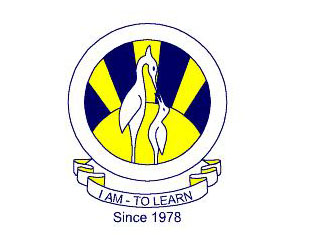  North Nazimabad Boys Campus Worksheet#1Biology class 9Date: 11-06-2016Teacher: Uzma AmerQ.1.choose the best answers:IBottom of Form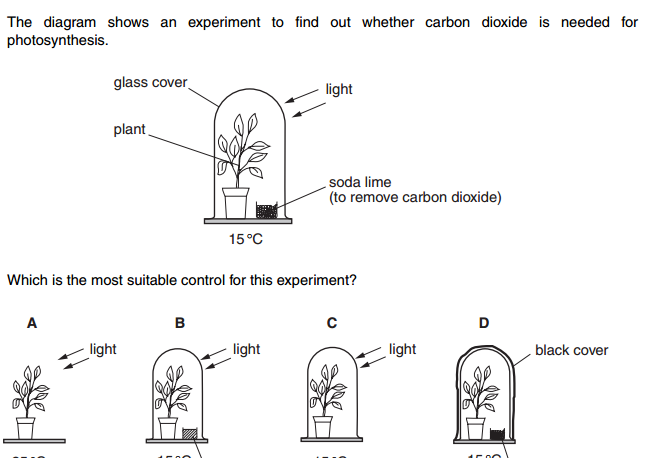 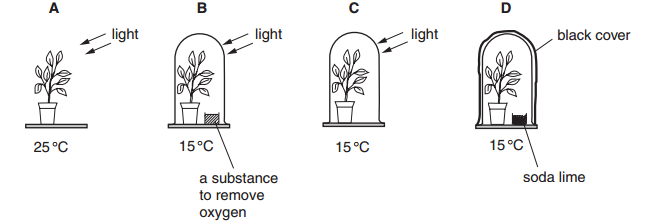 The blood component that carries oxygen isRed blood cellsWhite blood cells.PlasmaPlatelets 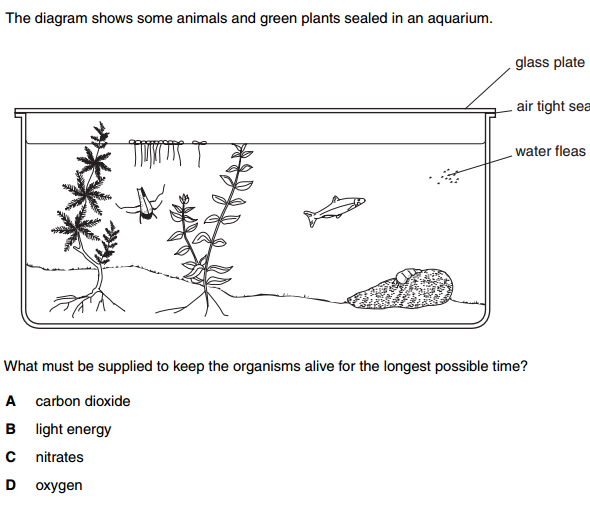 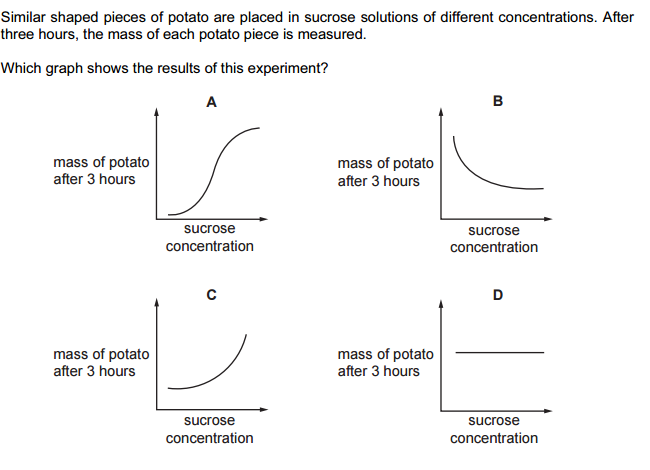 Q.2.State the food groups and describe the composition and functions of carbohydrates.